Shepherd University Summer Study AbroadMay 21- June 9Dublin and Galway, Ireland Paris and Chamonix, France Rome and Tuscany, ItalyLisbon, Portugalplus day stop in Geneva, Switzerland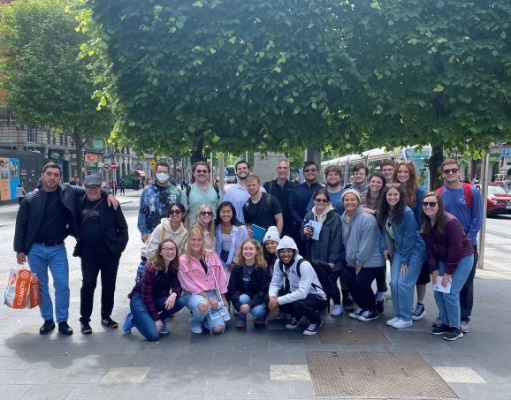 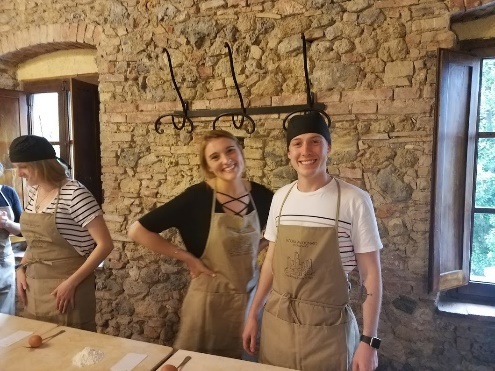 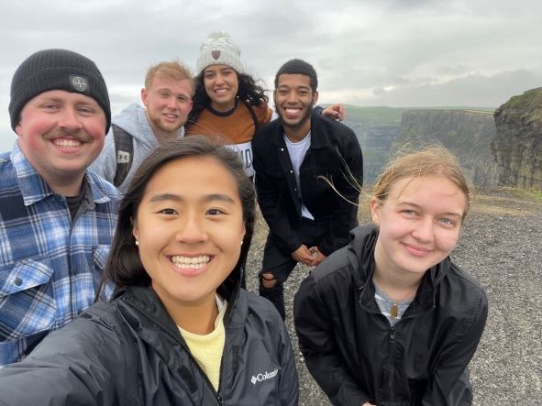 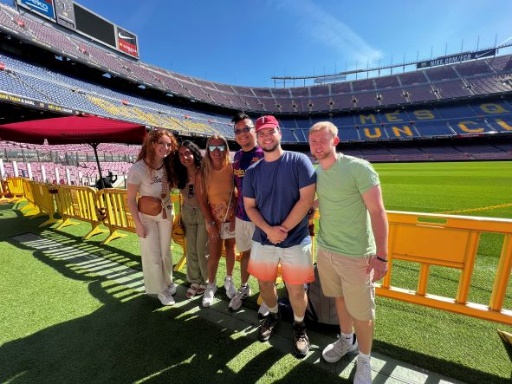 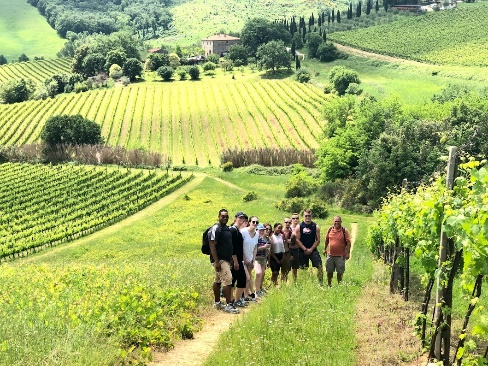 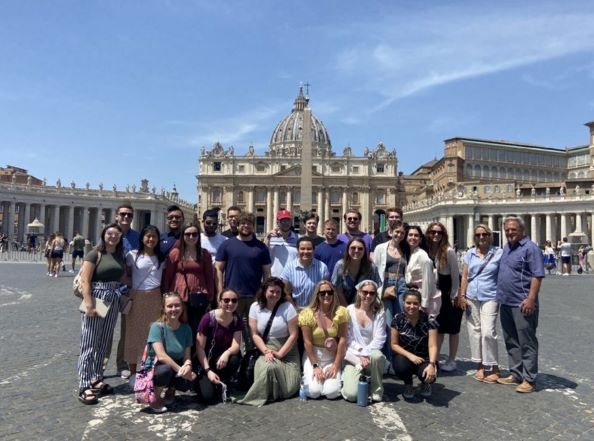 All majors welcome! 6 creditsContact Dr. Sally Brasher sbrasher@shepherd.eduTo apply: https://ship.co1.qualtrics.com/jfe/form/SV_6fCiSCbevzXK4aq or  QR Code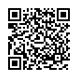 